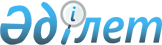 О внесении изменений и дополнений в распоряжение Премьер-Министра Республики Казахстан от 28 декабря 1998 года № 247аРаспоряжение Премьер-Министра Республики Казахстан от 25 января 1999 года № 5-р     Внести в распоряжение Премьер-Министра Республики Казахстан от 28 декабря 1998 года № 247а "Об отдельных актах" следующие изменения и дополнения:                   в пункте 1:      в абзаце первом:     слова "распоряжения", "несоответствующее" заменить словами "распоряжений", "несоответствующих";     после слов "Казахстан" дополнить словами "от 1 августа 1997 года № 253 с 1 августа 1997 года и";     в абзаце втором:     слова "исполнение распоряжения" заменить словами "исполнение распоряжений";     после слов "Премьер-Министра Республики Казахстан" дополнить словами "от 1 августа 1997 года № 253 и". 



 

       Премьер-Министр 

 

(Корректор:  И.Склярова Специалист: Э.Жакупова)       
					© 2012. РГП на ПХВ «Институт законодательства и правовой информации Республики Казахстан» Министерства юстиции Республики Казахстан
				